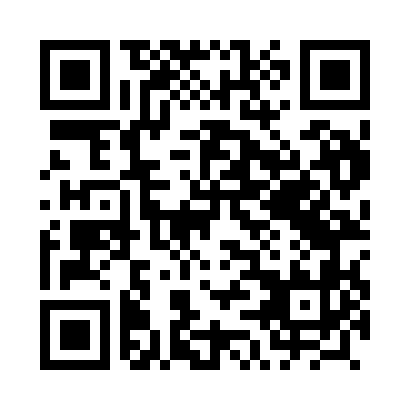 Prayer times for Zgnilobloty, PolandMon 1 Apr 2024 - Tue 30 Apr 2024High Latitude Method: Angle Based RulePrayer Calculation Method: Muslim World LeagueAsar Calculation Method: HanafiPrayer times provided by https://www.salahtimes.comDateDayFajrSunriseDhuhrAsrMaghribIsha1Mon4:116:1612:475:137:199:162Tue4:086:1312:475:147:219:183Wed4:056:1112:465:167:229:214Thu4:026:0912:465:177:249:235Fri3:596:0612:465:187:269:266Sat3:556:0412:455:207:289:287Sun3:526:0212:455:217:309:318Mon3:495:5912:455:227:329:339Tue3:465:5712:455:237:339:3610Wed3:425:5412:445:257:359:3911Thu3:395:5212:445:267:379:4112Fri3:365:5012:445:277:399:4413Sat3:325:4812:445:287:419:4714Sun3:295:4512:435:307:429:5015Mon3:265:4312:435:317:449:5216Tue3:225:4112:435:327:469:5517Wed3:195:3812:435:337:489:5818Thu3:155:3612:425:357:5010:0119Fri3:115:3412:425:367:5110:0420Sat3:085:3212:425:377:5310:0721Sun3:045:2912:425:387:5510:1022Mon3:005:2712:425:397:5710:1423Tue2:565:2512:415:407:5910:1724Wed2:535:2312:415:428:0010:2025Thu2:495:2112:415:438:0210:2326Fri2:455:1912:415:448:0410:2727Sat2:415:1712:415:458:0610:3028Sun2:375:1412:415:468:0810:3429Mon2:325:1212:405:478:0910:3730Tue2:295:1012:405:488:1110:41